Mal Alımı İçin İhale İlanıGeo Sondaj Makine İmalat Limited Şirketi, T.C. Ankara Kalkınma Ajansı İleri Teknolojilerde İhracat Odaklı Kalkınma Mali Destek Programı kapsamında sağlanan mali destek ile Sincan/ANKARA’da 1 adet Sondaj Makinesi İmalat Çelik Malzemesi, 1 adet Sondaj Makinesi Kuyubaşı Emniyet ve Çamur Ayrıştırma Sistemi, 1 adet Sondaj Makinesi Hidromekanik Ekipmanları, 1 adet Sondaj Makinesi Güç Ünitesi, 1 adet Sondaj Makinesi Vinci, 1 adet Sondaj Makinesi Hidrolik Hortum ve Rekoru, 1 adet Sondaj Makinesi Hidrolik Kafa ve Rulmanı, 1 adet Sondaj Makinesi Hidrolik Sistem Otomasyon Malzemeleri, 1 adet Sondaj Makinesi Ekipmanları için bir mal alımı ihalesi sonuçlandırmayı planlamaktadır.LOT 1: 1 adet Sondaj Makinesi İmalat Çelik MalzemesiLOT 2: 1 adet Sondaj Makinesi Kuyubaşı Emniyet ve Çamur Ayrıştırma SistemiLOT 3: 1 adet Sondaj Makinesi Hidromekanik EkipmanlarıLOT 4: 1 adet Sondaj Makinesi Güç ÜnitesiLOT 5: 1 adet Sondaj Makinesi VinciLOT 6: 1 adet Sondaj Makinesi Hidrolik Hortum ve RekoruLOT 7: 1 adet Sondaj Makinesi Hidrolik Kafa ve RulmanıLOT 8: 1 adet Sondaj Makinesi Hidrolik Sistem Otomasyon MalzemeleriLOT 9: 1 adet Sondaj Makinesi Ekipmanlarıİhaleye katılım koşulları, isteklilerde aranacak teknik ve mali bilgileri de içeren İhale Dosyası Başkent OSB. Cumhuriyet Bulvarı 29.Cad. No:3 Malıköy Sincan/ANKARA adresinden veya www.geosondajmakine.com ve www.ankaraka.org.tr internet adreslerinden temin edilebilir. Teklif teslimi için son tarih ve saati: 26.09.2014 ve Saat: 11.00Gerekli ek bilgi ya da açıklamalar; www.geosondajmakine.com ve www.ankaraka.org.tr adresinde yayınlanacaktır.Teklifler, 26.09.2014 tarihinde, saat 14.00’da ve Başkent OSB. Cumhuriyet Bulvarı 29.Cad. No:3 Malıköy Sincan/ANKARA adresinde yapılacak oturumda açılacaktır. 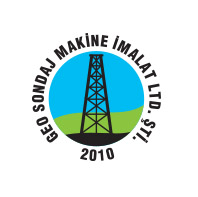 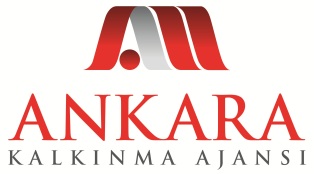 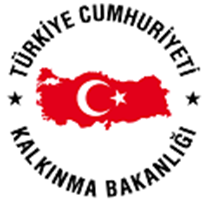 